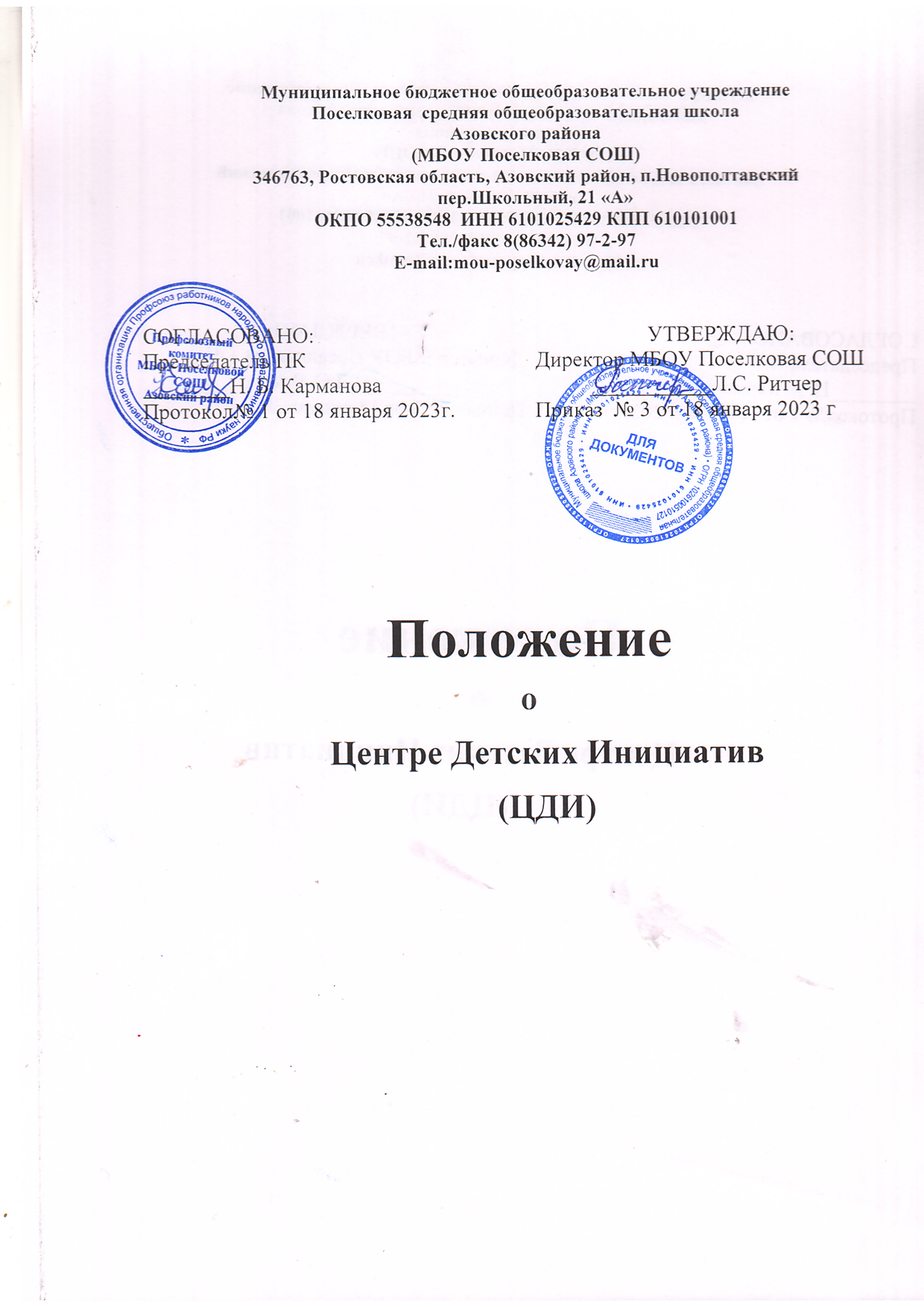   Пояснительная записка         Центр Детских Инициатив МБОУ Поселковой СОШ  Азовского района является добровольным, самоуправляемым общественным объединением, осуществляющим свою деятельность в соответствии с законодательством Российской Федерации, созданным на основе совместной деятельности педагогов и учащихся для защиты общих интересов, удовлетворяющих социальные потребности объединившихся.           Объединение строит свою работу на основе принципов самоуправления, добровольности участия в ней, равноправия, законности и гласности. Объединение является некоммерческой организацией, не имеет своей основной целью извлечение прибыли.              Объединение, выполняя свои задачи, действует на основе федерального проекта «Патриотическое воспитание граждан Российской Федерации» национального проекта «Образование», в соответствии с приказом Министерства просвещения Российской Федерации от 31.01.2022 № 43 «О реализации мероприятий программы «Модернизация школьных систем образования», на основании методичѐских рекомендаций по созданию центров детских инициатив, Федерального закона от 19.05.1995 №82-ФЗ (ред. От 20.12.2017) «Об общественных объединениях», Федерального закона от 14.07.2022 № 261-ФЗ «О российском движении детей и молодежи»	 Принципы объединения      Центр Детских Инициатив МБОУ Поселковой СОШ Азовского района строит работу на принципах:сотрудничества и созидания;выборности всех органов совместного и раздельного самоуправления педагогов, учащихся и родителей;разделения полномочий органов самоуправления школы и их тесное взаимодействие;выбора	содержания,	организационной	структуры,	форм	и методовдеятельности ученического объединения школы;широкой гласности и открытости в деятельности объединения;свободы критики и обмена мнениями по любым вопросам школьной жизни, деятельности объединения;равноправного партнерства между всеми участниками образовательной деятельности;            Целью ЦДИ - развитие и поддержка детской социальной инициативы через обучение школьников технологиям социального проектирования; создание условий для повышенияпроектной культуры, вовлечение детей и подростков в общественно полезную и значимую деятельность.                                      Для достижения этих целей ЦДИ решает следующие задачи:Обучить школьников основам и технологии социального проектирования.Привлечь участников программы и школьников к реализации социальных проектов в рамках добровольческих инициатив.Реализовать общественно-значимые проекты, разработанные участниками ЦДИ.ЦДИ позволит ребёнку развить способности через систему ценностей объединения и возможность использования различных социальных ролей (лидер, организатор, исполнитель, участник, наблюдатель), находить оптимальное решение жизненных проблем в нестандартных ситуациях, быстро приспосабливаться к изменяющимся условиям жизни, делать адекватный выбор. Члены ЦДИ, их права и обязанности.               Для достижения своих целей члены ЦДИ имеют право:свободно распространять информацию о своей деятельности;представлять и защищать свои права и интересы;принимать участие в общих собраниях, вносить предложения по вопросам, связанным с деятельностью объединения, получать информацию о планируемых мероприятиях, принимать участие в мероприятиях, проводимых Объединением;право выбора форм, способов и видов деятельности;объединяться в любые звенья, группы, союзы, клубы и т.д., не противоречащие своей деятельностью целями и задачами ЦДИ;обращаться за помощью и поддержкой в решении своих проблем в руководящий орган ЦДИ, администрацию школы, педагогам школы.Члены ЦДИ обязаны:своими делами способствовать повышению авторитета ЦДИ;показывать пример в учебе, труде, беречь школьную собственность, соблюдать учебную и трудовую дисциплину;быть честным, скромным, чутким и внимательным к людям;заботиться об авторитете своего ЦДИ, проявлять инициативу, выполнять поручения.                  Структура. Руководящие органы.Руководителем Центра Детских Инициатив назначается приказом директора- советник директора по воспитанию и взаимодействию с общественными объединениями.В состав Центра Детских Инициатив входят руководители-школьные  кураторы  общественных объединений: РДШ, Юнармия, Орлята России, Волонтерский отряд « Инициатива», Вокальный ансамбль «Юность», «Юные барабанщики», «Знаменная группа».План работыЦентра детских инициативМБОУ Поселковой СОШна  2023-2024 учебный год№ п/пСодержание деятельностиОтветственныйСрок исполнения1.Работа  с Активом    школы и  Советом СтаршеклассниковСоветник директора по воспитанию Еженедельно2.Оформление пространства ЦДИСоветник директора по воспитанию сентябрь- октябрь3.Работа Штаба по воспитательной работеЗаместитель директора по воспитательной работеСоветник директора по воспитанию1 раз в четверть4.Работа по плану внеурочной деятельности «Орлята России»Советник директора по воспитаниюРуководитель МО начальных классовсентябрь-декабрь5.Подготовка обучающихся к участию в проектах и конкурсах Движения Первых Советник директора по воспитаниюсентябрь-декабрь6Работа по плану волонтерского отряда  « Добрый свет» в рамках ДЕДСоветник директора по воспитаниюсентябрь-декабрь7Работа по плану вокального ансамбля «Казачата» в рамках ДЕДСоветник директора по воспитаниюШкольные кураторысентябрь-декабрь8Подготовка и проведение мероприятий в рамках ДЕД«День российского студенчества»Советник директора по воспитанию18-25 января11.Подготовка и проведение мероприятий в рамках ДЕД«День полного освобождения Ленинграда от фашистскойблокады»Советник директора по воспитанию23-27 января12.Подготовка и проведение мероприятий в рамках ДЕД«День освобождения Красной армией крупнейшего "лагеря смерти" Аушвиц-Биркенау(Освенцима) - День памяти жертв Холокоста»Советник директора по воспитанию23-27 января13.Подготовка и проведение мероприятий, посвященных 80- летию освобождения Ростовскойобласти от немецко-фашистских захватчиков.Советник директора по воспитанию9 – 31 января14.Подготовка и проведение мероприятий в рамках ДЕД «80 лет со дня победы Вооруженных сил СССР над армией гитлеровской Германии в 1943 вСталинградской битве»Советник директора по воспитанию30 января – 2 февраля15.Подготовка и проведение мероприятий в рамках ДЕД«День российской науки»Советник директора по воспитанию3 – 8 февраля16.Подготовка и проведение мероприятий в рамках ДЕД«День памяти о россиянах,исполнивших служебный долг за пределами Отечеств»Советник директора по воспитанию10-15 февраля17.Подготовка и проведение мероприятий в рамках ДЕД«Международный день родного языка»Советник директора по воспитанию16 - 21 февраля18.Подготовка и проведение мероприятий в рамках ДЕД«День защиты Отечества»Советник директора по воспитанию15-22 февраля19.Проведение мероприятий, посвящённых 200-летию со дня рождения К.Д. Ушинского в формате дня единых действий.Советник директора по воспитанию28 февраля – 3 марта20.Подготовка и проведение мероприятий в рамках ДЕД«Международный женский день»Советник директора по воспитанию2 – 7 мартаПроведение мероприятий, посвящённых 135-летию со дня рождения А.С. Макаренко в формате дня единых действий.Советник директора по воспитанию9-12 марта21.Подготовка и проведение мероприятий в рамках ДЕД«День воссоединения Крыма сРоссией»Советник директора по воспитанию13-17 марта22.Подготовка и проведение мероприятий в рамках ДЕД«Всемирный день театра»Советник директора по воспитанию21-24 марта23.Подготовка и проведение мероприятий в рамках ДЕД«День космонавтики, 65 лет содня запуска СССР первого искусственного спутника Земли»Советник директора по воспитанию5-12 апреля24.Подготовка и проведение мероприятий в рамках ДЕД«День памяти о геноциде советского народа нацистами и их пособниками в годы ВеликойОтечественной войны»Советник директора по воспитанию14-19 апреля25.Подготовка и проведение мероприятий в рамках ДЕД«Всемирный день Земли»Советник директора по воспитанию17-21 апреля26.Подготовка и проведение мероприятий в рамках ДЕД«День российского парламентаризма»Советник директора по воспитанию24-27 апреля27.Подготовка и проведение мероприятий в рамках ДЕД«Праздник Весны и Труда»Советник директора по воспитанию24-28 апреля28.Подготовка и проведение мероприятий в рамках ДЕД«День Победы»Советник директора по воспитанию27 апреля – 7 мая29.Подготовка и проведение мероприятий в рамках ДЕД«День детский общественныхорганизаций России»Советник директора по воспитанию13-19 мая30.Подготовка и проведение мероприятий в рамках ДЕД«День славянской письменностии культуры»Советник директора по воспитанию19-24 мая